Kratek opis operacijeIR optika 2Naziv operacije: Vzpostavitev optične povezljivosti za zavode s področja raziskovanja in izobraževanja – IR optika 2Cilji projekta: Namen projekta IR optika 2 je vzpostaviti optične povezave pri čim več javnih zavodih s področja vzgoje in izobraževanja, ki še nimajo lastne optične povezave in pri tistih zavodih, ki uporabljajo optične povezave, vendar zanje plačujejo visoke stroške zakupa. Skupna vrednost programa znaša 5.900.000 €, sredstva mehanizma za okrevanje in odpornost znašajo 4.836.065,57 €.Posodobitev omrežij LAN na VIZNaziv operacije: Posodobitev računalniških omrežij LAN na VIZ v osnovnem in srednjem šolstvu ter organizacijah za izobraževanje odraslihCilji projekta: Namen projekta Posodobitev omrežij LAN na VIZ je posodobiti računalniška omrežja; pregled obstoječega stanja, izdelava načrta posodobitve, izvedba posodobitve – nadgradnja aktivne in pasivne opreme v osnovnem in srednjem šolstvu ter na organizacijah izobraževanja za odrasle. Skupna vrednost programa znaša 5.533.333,81 €, sredstva mehanizma za okrevanje in odpornost znašajo 4.605.647 €.Obrazložitev vloge Evropske unije z naslednjo navedboNačrt za okrevanje in odpornost je podlaga za koriščenje sredstev evropskega Mehanizma za okrevanje in odpornost. Pripomogel bo k okrevanju slovenskega gospodarstva in prispeval k blažitvi socialnih posledic pandemije covida-19. Z izvedbo načrtovanih reform in naložb za zeleni in digitalni prehod bo slovenska družba bolj trajnostna, odpornejša in bolje pripravljena na izzive prihodnosti. NOO sofinancirata Evropska unija in Ministrstvo za vzgojo in izobraževanje v okviru odziva Unije na pandemijo COVID-19.Povezava na spletno stran Načrta za okrevanje in odpornostVse informacije o izvajanju Načrta za okrevanje in odpornost (NOO) v Republiki Sloveniji najdete na spletni strani noo.gov.si.Logotipi Arnesa, MVI, NOO in EU
Predloga z logotipi: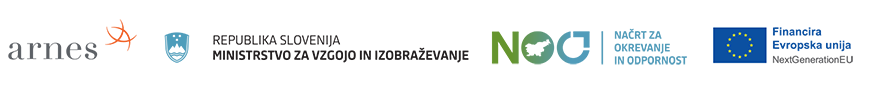 